Publicado en 08014 el 05/07/2013 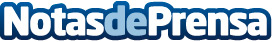 ¿Por qué utilizar DRaaS?Las empresas son cada vez más conscientes que deben estar preparadas por si sucede un desastre informático que ocasione pérdidas de datos, por ello es necesario contar con un buen Plan de Continuidad de Negocio.Datos de contacto:Adriana LafuenteNota de prensa publicada en: https://www.notasdeprensa.es/por-que-utilizar-draas Categorias: Ciberseguridad http://www.notasdeprensa.es